✎ イベント情報　✐・個々のイベントの開催については、主催団体に確認をお願いいたします。サロンミニコンサート1725年製のストラディバリウスの音を楽しむ会（東京フィルバイオリン奏者：黒澤誠登）≪7月≫22日(土)13:40永田珈琲　コーヒー付き1000円26日(水)13:30　東村山市萩山公民館　入場500円29日(土)13:30　東村山市中央公民館　入場500円30日(日)の13:30　鈴木公民館　入場500円バイオリンレッスン≪シルバー人材≫７月３日（月）、24日（月）13:30～15:00　福祉会館学習室1ヵ月2回（１ヶ月で3,000円）７月６日（木）・21日(金)13:00～　萩山公民館（1回500円）バイオリンを習いたい方はお待ちしています。【問合せ】バイオリンの音を楽しむ会☎＆fax  042-341-3457（黒澤）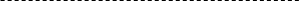 海の日によせて ニコニコこんさぁとトランペット・マリンバ・ピアノ演奏【日時】7月17日（月・海の日）14:00～16:00【場所】なかまちテラス地下ホール【プログラム】海の見える街、紅いの渓谷（Red River Valley）フォスター（7月生まれ）の名曲ほか【会費】500円（用事・小学生無料）※冷たい茶菓子でさわやかに!!【主催】音楽で生き活きAllegro【問合せ】☎ 080-5933-0717（高梨）☎・fax　042-341-4806（今井）今井忠子となじょんｊó音楽仲間 響けマリンバ　名曲こんさぁと【日時】７月29日（土）13:30～16:00（開場13:00）【場所】ルネこだいら　レセプションホール（駐車場なし）【費用】2,000円（全席自由）高校生まで1,000円【チケットの申込、問合せ】 ☎・fax　042-341-4806（今井）☎ 080-5933-0717（高梨）【出演】今井忠子（マリンバ）、伊勢友一（パーカッション）【プログラム】クラシックソロ、日本の調べ、Duo Piano＆Percussion、アンサンブル　など小平・ワーカーズまちの縁がわ　ちっちゃいおうち地域の子ども、高齢者、多様な人が集える場所です。手仕事カフェ、わらべうたあそびなど、どなたでも参加できる企画があります。【場所】学園東町2-4-16 ネクサスビル10１◆ちっちゃいおうちサロン(食事提供サロン）　【日時】7月25日(火)　11:50～13:30　【参加費】500円　＊食数に限りがあります。参加ご希望の方は､ご連絡下さい。◆わらべうた遊び　【日時】７月21日（金）10:00〜11:30【連絡先】☎ 090-4383-9108 （黒澤）平日9:00～17:00　メール　chityaiouchi@gmail.com池上先生講座 「憲法を土台にして学びあい、みんなで考える全5回-本来の目的から考える公共施設のあり方」第3回「社会教育の権利と公共施設」【日時】7月20日（第3木曜日）18:00〜21：００(早めに終了)【会場】中央公民館講座室2【参加費】1回500円【大学生以下無料】【講師】池上洋通先生  （NPO法人多摩住民自治研究所理事）参加される方は、7月15日までに 、下記連絡先に申し込みをお願い致します。（面倒でも連絡をして下さい。お願いします。）【主催】小平市憲法を学ぶ会【協賛】NPO法人多摩住民自治研究所 【申込・問合せ】佐野メール　n.kyoushirou@gmail.comtakasi-1955-0628@willcom.com☎ 070-5518-1598　（佐野）【憲法カフェ＠なかまちテラス】「大切な憲法の語り合いの場｣【日時】7月22日（土) 14:00～16:00        8月26日 (土) 14:00～16:00【場所】なかまちテラス  地下学習室１【問合せ】 ☎ 080-5425-1812（荒井）          メール  smyu-1315@ezweb.ne.jp憲法やその時々の話題について自由に話し合っています。事前にテーマを知りたい方はお問い合わせいただくか、Facebookをご覧ください。https://www.facebook.com/kenpocafe.nakamachi100円でコーヒーもお出ししています。予約不要ですので、お気軽にご参加ください。※お話が中心の会なので、マスクの着用にご協力をお願いします。２023  平和と未来のひろば・小平【日時】7月28日（金）～30日（日）10:00～17:00【場所】中央公民館ギャラリー 及び ホール　(無料)〈ギャラリー〉28日～30日　展示「小平と戦争」「関東大震災から100年」「PFAS汚染と日米地位協定」など※子どもたちが平和をテーマに絵を描く「キッズゲルニカ」のミニ版として6月に制作した絵も展示しています。28日（金）14:00～　私の紹介したい一冊 『ヒロシマノート』など29日（土）13:30～ 「学童疎開と東京大空襲」関野清雪さんのお話〈ホール〉30日（日）10:00～  映画「第九条」上映とトークセッション　(入場無料)※14:00～学習室4で2回目の上映もあります。【主催】平和と未来のひろば・小平　実行委員会【問合せ】☎ 080-5479-0875　（岡村）e-mail : michyoka0875@gmail.com喫茶〈サタデーひだまり〉障がいのある方、そうでない方、家族の方、子どもさん、高齢者の方など、地域の方々がどなたでも楽しく集える居場所です。ギター、ベース、打楽器などの生伴奏でみんなで歌も歌います。聞くだけでも、おしゃべりするだけでももちろんOKです。〈メニュー〉コーヒーとペットボトル飲料 一口お菓子つき各１００円【日時】　７月16日(土)13:30～16:00　◆毎月第3土曜日【場所】　小平元気村おがわ東2階　第2会議室【主催】　精神保健福祉ボランティアの会　ひだまり【問合せ】　☎ 090-4170-8559　（四ケ所・しかしょ)　　　　　　メール　hidamarikodaira@gmail.comひまわりのおうち社会や学校になじめずひきこもり等の生きづらさをかかえている方（上記の経験者の方も歓迎）障がいのある方もない方も参加できます。ホッとできる時間を共に過ごしませんか♪　★参加費・予約はいりません。　★遅れてきたり早く帰っても大丈夫です。　★マスクの着用は個人の判断に委ねます。【日時・場所】いずれも14：00～16：30　7月　8日（土）中央公民館　7月 30日（日）小平元気村おがわ東（おだまき作業所）　8月 13日（日）中央公民館　★今年度は原則毎月第2土曜日　中央公民館第4日曜日　小平元気村おがわ東（おだまき作業所）　変更の場合もありますのでTwitterなどで確認して下さい。【連絡先】☎ 090-9231-8170 (宮崎）　　　　　☎ 042-346-4530（おだまき作業所　岡田）メール　ouchi.of.himawari@gmail.com Twitter で日程や会の詳細を発信！「ひまわりのおうち」で検索（ouchi_himawari )2023  平和と未来のひろば・小平【日時】7月28日（金）～30日（日）10:00～17:00【場所】中央公民館ギャラリー 及び ホール　(無料)〈ギャラリー〉28日～30日　展示「小平と戦争」「関東大震災から100年」「PFAS汚染と日米地位協定」など※子どもたちが平和をテーマに絵を描く「キッズゲルニカ」のミニ版として6月に制作した絵も展示しています。28日（金）14:00～　私の紹介したい一冊 『ヒロシマノート』など29日（土）13:30～ 「学童疎開と東京大空襲」関野清雪さんのお話〈ホール〉30日（日）10:00～  映画「第九条」上映とトークセッション　(入場無料)※部屋は未定ですが、14:00から2回目の上映もあります。【主催】平和と未来のひろば・小平　実行委員会【問合せ】☎ 080-5479-0875　（岡村）e-mail : michyoka0875@gmail.com38回 2023年度 平和学習講演会つたえたいこと いっぱいアジア・太平洋戦争と子どもたち…満蒙開拓青少年義勇軍と学童疎開【講師】関原正裕さん【日時】8月26日(土) 10:00～12:00【会場】福祉会館4F小ホール【主催】小平市女性のつどい 平和学習会【問合せ】メール smyu-1315@ezweb.ne.jp☎ 080-5425-1812 (荒井)小平こども劇場◆2023ルネこだいら夏休みフェスタ（ルネフェス）8月20日(日)、ルネこだいら全館を使っての子どもたちに向けた夏のイベントです。詳しい申込方法はルネこだいらホームページ、「ルネフェス」公式SNS等をご覧ください 。http://www.runekodaira.jp/events/d00729.html【日時】8月20日(日) ミュージックスクウェア吹奏楽コンサート14:00-16:00大ホール(無料）要入場券人形劇「11ぴきのねことへんなねこ」13:00-14:30中ホール（3歳～小学生1,500円、大人3,000円）3歳未満入場不可人形劇「きんぎょがにげた」10:30-11:00レセプションホール（ひとり1,500円）3歳以上のお子様入場不可白梅学園大学・白梅学園短期大学「出張あそぼうかい」①10:00②11:30③13:00④14:30<各回1時間>練習室１（無料）要事前申込武蔵野美術大学「子どもの広場」①10:30②14:30<各回1時間半>展示室(無料)要事前申込小平こども劇場コーナー随時受付　10:00-12:30、13:45-16:00、最終受付15:30　2階エントランスロビー（無料）事前申し込み不要オープニングファンファーレ　9:50　2階エントランスロビー（無料）事前申し込み不要まちのアーティストパフォーマンス　①11:15-11:30　➁14:45-15:00　2階エントランスロビー（無料）事前申し込み不要ミュージック・スクウェア　リハーサルの様子を見てみよう！　10:00-12:00大ホール（無料）事前申し込み不要◆おやこの広場「ここりん」毎月第３火曜日に0－3歳の親子を対象とした、手遊びやわらべうた・人形劇などを行っています。親子のゆったりとした時間を一緒に楽しみましょう！【日時】7月18日(火)、8月15日(火)、9月19日(火)　各10:30-11:30【場所】小平こども劇場 事務所（仲町488-3）【参加費】200円【定員】0-3歳の親子6組【申込】事務局まで事前申込（先着順）ください以上の【申込・問合せ先】NPO法人小平こども劇場 事務局☎＆fax:042-347-7211メールl: info@kodaira-kogeki.orgHP　https://kodaira-kogeki.org/こだいら自由遊びの会プレーパーク【日時】７月30日（日）10:00～16:00（出入り自由）　【場所】中央公園東側の雑木林【参加費】無料☆運営カンパのご協力をお願い致します〜【持ち物】タオル、敷物、軍手、水筒、弁当など自分が必要と思うもの（名前を書いてね）ロープブランコやハンモック、木工作や穴掘り〜思いきり遊ぼう♪♪※天候などによる開催の有無はホームページをご確認下さい。8月は「森で遊ぼう！」５日間連続プレーパーク9月はキャンプ　〜お楽しみに♪♪【問合せ】☎ 070-6616-9959 （福本）小平子ども食堂まるちゃんカフェお弁当配布です。いずれも17:00～18:00◆カフェ・ラグラス　8月2日（水）◆学園東個人宅7月20日（木）、8月１７日（木）◆ガーデンハウスいちょう　7月14日(金)、7月2８日（金）、8月11日(金)、8月25日（金）要予約です。【費用】300円【連絡先】☎ 090-4413-7455（岩本）移動式子ども食堂カモミール弁当の持ち帰りです。配布時間は17:30～予定数に達し次第終了。献立は当日のお楽しみ　【日時・場所】7月19日（水）調理：中央公民館配布：大沼町一丁目アパート集会室8月 2日（水）調理：小川西町公民館配布：小川ホーム8月16日（水）調理：中央公民館配布：中央公民館【費用】子どもは高校生まで無料　大人は300円＊予定数に達し次第終了。献立は当日のお楽しみ【主催】NPO法人カモミール（子ども食堂）https://www.facebook.com/chamomile.TT/メール　chamomile.2021@outlook.jpあったか小平【日時】毎月第４土曜日　７月2２日（土）、8月26日（土）12:00～13:30【場所】学園１丁目　個人宅【費用】子ども：100円、大人：300円【連絡先】☎ 090-8582-8360（あったか小平）※小中学生の学習支援も行っています。詳しくはお問合せください。■「連」222号2頁「特集」参照　シムネットHPhttps://kodaira-shimnet.jp/ren/rendata/114-2.pdfだれでも食堂ゆらり私たち『だれでも食堂ゆらり』は、昼食の提供を軸に、子ども達と地域の方々との多世代が交流できる「居場所づくり」を目指しています。お蔭様で、この4月から2年目に入りましたが、和やかな一日を過ごしていただけるように、スタッフ18名が皆様をお待ちしています。これからも末永く皆様に愛され、ご利用いただけるよう努めてまいります。【日時】８月６日（日）11:30～13:30　※受付開始11:00～【場所】小川西町公民館 ホール【献立】ソーメン、天ぷら（予定）【定員】80食。始めに40食、順次入れ替え制（先着順）売り切れご容赦ください。【費用】300円　中学生以下は無料 ※折り紙教室始めました。（和室）※アレルギー対策はしていません。【連絡先】☎ 090-8567-4507（市東・しとう）交流広場さくら喫茶お気軽にお茶のみにきませんか！　どなたでもご利用いただけます。おしゃべり・わらい・遊びの楽しい場所。是非お越しください。お待ちしていま～す。飲み物・お菓子で100円（持ち込み可）【場所】上水南公民館【開催日】毎月第2・4金曜日10:00～15:007月14日・28日、8月11日・25日※フリーバンクへのご寄付を毎月第2金曜日に受付しています。【主催】小平市介護予防見守りボランティア【協力】小平市社会福祉協議会、小平市地域包括多摩済生ケアセンター【連絡先】☎ 090-9009-8534 （島村）☎ 090-8434-4202 （菊地）熟年いきいき会熟年いきいき会　　　　　　　　　「ミニさわやかサロン」　　　　　　　　　＜会員限定企画＞【日時】７月２０日（木）１３：３０～１６：００【場所】福祉会館第３集会室【参加費】無料　　　　　　　　　　　　♪みんなで唄おう♪　　　　　　　　　第８９回「市民うたごえ祭り」【日時】７月２８日（金）１３：３０～１５：３０【場所】福祉会館市民ホール（５階）【参加費】２００円　　　　　　　　　　　　みんなで話そう　　　　　　　　　　　「おしゃべりサロン」【日時】８月３日（木）１３：３０～１６：００【場所】福祉会館第２集会室（３階）【参加費】２００円（会員１００円）上記共通事項【主催】熟年いきいき会【問合せ】☎ ０４２‐３４１‐８６０４ （太田）スマホ・パソコンお助け隊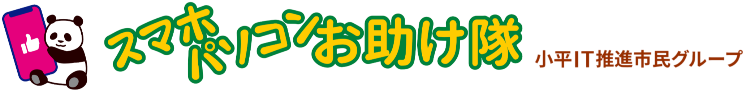 スマホやパソコンのお困りごとについて、誰でも無料で相談できます。参加者へ個別に対応します。入退室は自由です。≪7月≫　すべて満席≪８月≫　すべて火曜日1日　満席！8日13:30～15:30　小川町二丁目地域センター15日　夏期休講22日13:30～15:30　小川町一丁目地域センター29日9:30～11:30　オンライン開催　Zoom自宅【費用】無料【持参】スマホ、パソコン（電源、マウス）【定員】先着10名【申込】下記のHPよりお申し込みください。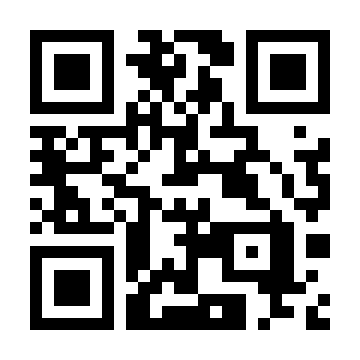 https://otasuke.kodaira-it.jp→【連絡先】☎ 080-8576-8895（佐藤）メール　info@kodaira-it.jp【主催】小平IT推進市民グループ（会員募集中）大沼日本語会話サークルボランティア募集日本語が母語でない人に対して　日本語の　勉強を　お手伝いしたい　日本の　文化を　伝えたいそんな　あなたを　歓迎します！【日時】毎週火曜日　10:00～12:00【場所】大沼公民館  電話：042-342-1888【会費】200円 （一か月）【申込・問合せ】☎ 080-5530-1792　（柴田）メール　yahikuy_ys@jcom.zaq.ne.jp